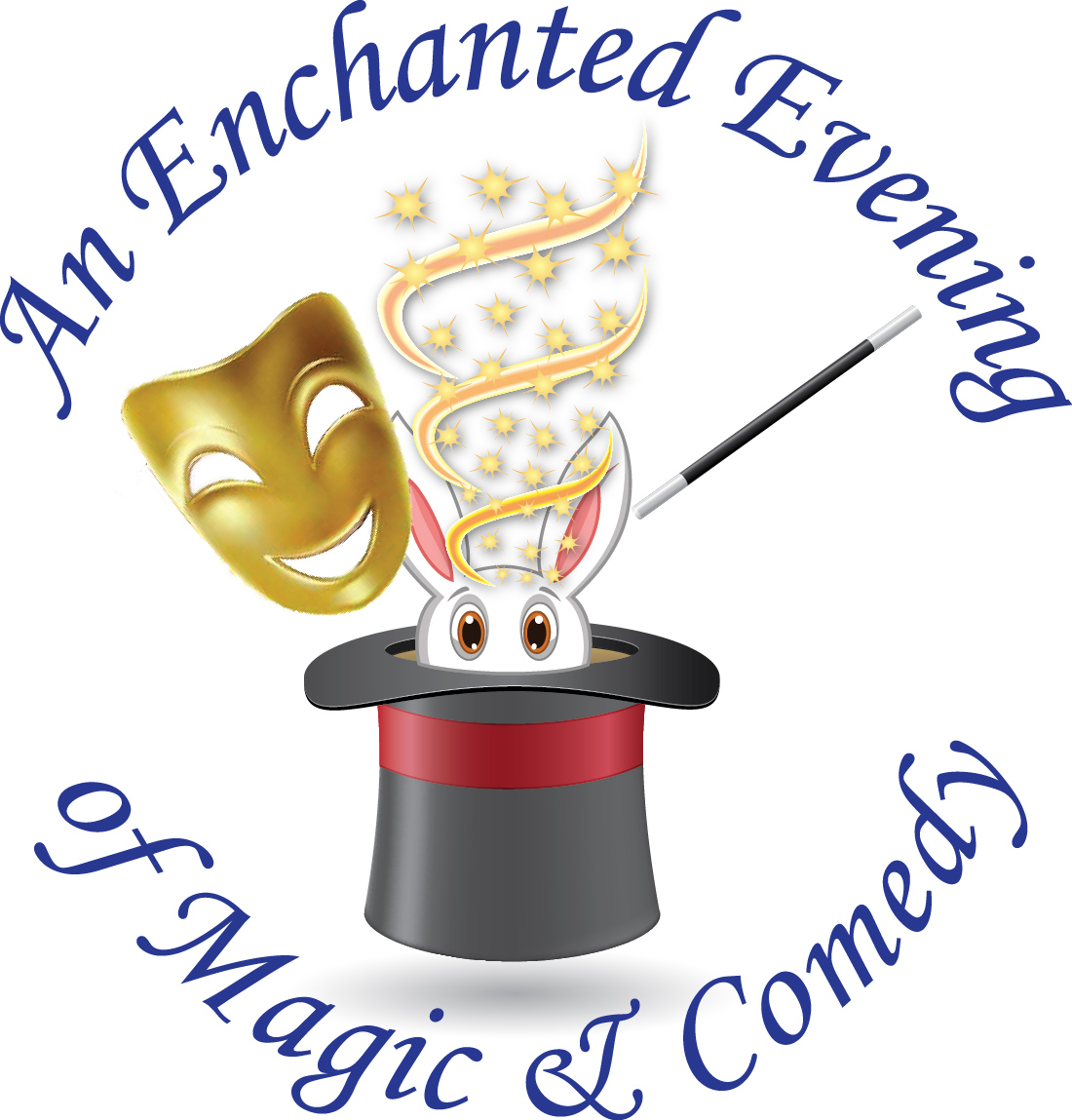 Vocational Visions Sets $100,000 Fundraising Goal for 12th Annual Enchanted Evening Fundraiser Mission Viejo, Calif. (January 2015) - Vocational Visions presents its popular Enchanted Evening fundraiser on Saturday, April 18 in hopes of reaching their fund raising goal of $100,000. All proceeds will directly support the programs and services of Vocational Visions which provides vocational, economic and community inclusion services to adults with Intellectual/Developmental and other disabilities.Chaired by community leader and Vocational Visions’ board member Hilary Hurt, the event will be held at the Irvine Marriott Hotel and this year’s theme is “An Enchanted Evening of Magic & Comedy.”World champion magician Johnny Ace Palmer will entertain and mesmerize guests throughout the evening which includes cocktail reception and social hour with expansive silent auction, multi-course dinner, live auction, musical entertainment and heart-warming performance by Vocational Visions participants.Admission is $125 per person and sponsorship and table opportunities are available. For reservations or further information, contact Tammy Jensen at 949.837.7280, ext. 214 or visit www.vocationalvisions.org.The Irvine Marriott Hotel is located at 18000 Von Karman Ave in Irvine.About Vocational Visions
Since 1974, Vocational Visions has provided vocational, economic and social services to Orange County adults with Intellectual/Developmental and other disabilities. The nonprofit organization has eight comprehensive programs that serve more than 500 men and women by providing pathways to employment, life-long learning, and community inclusion. ###